PROPOSALINNOVATION AWARD 2016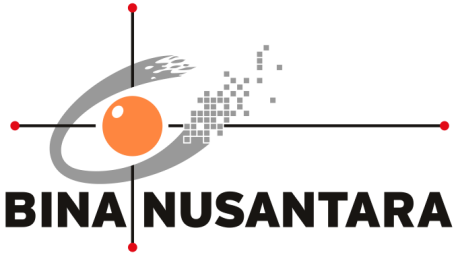 PROGRAM PERCEPATAN PENERAPAN IT DALAM DUNIA PENDIDIKAN UNTUK SEMUA GURU SEKOLAH MITRA SEKOLAH BINUS CENTER DALAM TIGA BULANPENGESAHAN PROPOSAL (PROPOSAL APPROVAL)INNOVATION AWARD 2016BINA NUSANTARAJakarta, 29 Juli 2016RINGKASAN PROYEK(PROJECT SUMMARY)Program percepatan belajar ilmu IT yang apabila diikuti dengan serius oleh para partisipan dalam hal ini guru-guru sekolah maka hanya dalam waktu singkat mereka sudah dapat mengimplementasikan dalam proses belajar mengajar. Metode yang digunakan akan menjaring partisipasi dalam beberapa group fase belajar, setiap group memerlukan teknik tersendiri dan group yang paling berkesempatan untuk dibekali program percepatan belajar maka pada akhir musim dapat disiapakan untuk menginspirasi guru-guru lain di sekolahnya.Disamping itu guru-guru yang telah mengikuti program ini dapat juga melakukan transfer knowledge kepada guru-guru lain supaya memiliki kemampuan yang sama dalam menerapkan teknologi dalam proses pembelajaran di kelas.Keyword  : program percepatan belajar IT, implementasi IT dalam proses belajar mengajar, menjadi role modelPENDAHULUAN(INTRODUCTION) Latar Belakang Proyek Pemanfaatan teknologi dalam proses pembelajaran di sebagian besar sekolah masih rendah bahkan ada guru yang sama sekali belum mampu menggunakan teknologi dalam melaksanakan proses pembelajaranSemakin bertumbuhnya aplikasi-aplikasi yang dapat dimanfaatkan dalam melaksanakan proses pembelajaran di sekolahAdanya dorongan dari pemerintah untuk para guru untuk menggunakan teknologi dalam proses pembelajaran, hal ini terlihat dari pedoman-pedoman yang dikeluarkan oleh Kemendikbud untuk para guru.Para guru-guru bidang studi di sekolah yang bermitra dengan Binus Center dapat memanfaatkan teknologi dalam proses kegiatan belajar mengajar dibantu oleh instruktur iSLS yang ditugaskan disekolah tersebut. Perlunya memberikan manfaat yang lebih baik untuk sekolah-sekolah yang bekerjasama dengan iSLS sehingga para guru juga merasakan manfaat akan kehadiran Binus di sekolah mereka selain dari training-training guru non-IT yang selama ini dilaksanakan oleh Binus Center.Rumusan Masalah (Problem Statement)Mengetahui guru yang sudah ada background/minat dalam bidang IT dan yang belum dan tidak ada minat dalam bidang ITMengetahui teknologi yang dibutuhkan oleh guru sekolah sesuai dengan mata pelajaran yang diampu.Merumuskan aplikasi-aplikasi yang akan diberikan bagi guru sekolah sesuai dengan kemampuan/minat dari guru sekolah Tujuan dan Manfaat (Goal and Benefit)Adapun Tujuan dari projek ini adalah sebagai berikut :Adanya daftar background guru dalam bidang di setiap sekolah mitra Binus CenterDiketahuinya teknologi yang dibutuhkan oleh guru sekolah sesuai dengan kebutuhan guruAdanya daftar aplikasi-aplikasi yang akan ditrainingkan kepada guru-guru sekolahSedangkan manfaat dari project ini adalah :Bagi Binus Center Adanya nilai tambah pelayanan yang diberikan oleh Binus Center ke guru-guru sekolahTraining yang diberikan kepada guru-guru non IT di sekolah dapat berjalan lebih efektifMengurangi anggaran dalam pelaksanaan training di sekolahBagi Sekolah Guru-guru sekolah dapat menerapkan teknologi dalam proses pembelajaran di sekolah Meningkatnya kompetensi guru-guru sekolah dalam bidang TeknologiAdanya inovasi-inovasi dalam proses pembelajaran di sekolahBinus Group Sebagai salah satu upaya untuk mempromosikan Binus ke sekolah-sekolah lain yang belum bekerjasama dengan Binus centerNama Binus dapat lebih harum di mata sekolah khususnya yang bekerjasama dengan Binus CenterRencana Penerapan Proyek (Project Implementation Plan)Perkiraan Efisiensi Sumber Daya (Resource Efficiency Estimation) Sebelum (Before):Untuk pelaksanaan training selama ini membutuhkan 2- 3 orang setiap pelaksanaan training di sekolah dan iSLS harus menyiapkan 4 orang yang siap setiap saat dalam melaksanakan training Setelah (After):Jika projek ini dijalankan tidak membutuhkan lagi trainer tetapi hanya memerlukan 1 orang untuk melaksanakan monitoring dalam pelaksanaan sharing knowledge.ROI:Dengan berkurangnya jumlah sumber daya yang dibutuhkan dalam pelaksanaan training diharapkan ROI dari projek ini menjadi 50%STUDI PUSTAKA (LITERATURE STUDY)https://Ims.guru pembelajar.idDalam web ini disampaikan bahwa pemerintah ingin menciptakan generasi pembelajar sepanjang hayat yang terus menerus berkontribusi pada masyarakat dan lingkungan.  Guru Indonesia adalah pembelajar oleh Anies BaswedanMenteri Pendidikan dan Kebudayaan Anies Baswedan mengajak para guru Indonesia untuk sama-sama menunjukkan pada bangsa jika guru di Indonesia itu adalah pembelajar.IMPLEMENTASI PROYEK(PROJECT IMPLEMENTATION)Langkah Pelaksanaan Proyek (Project Activity)Proyek akan dimulai dengan melaksanakan sosialisasi tentang proyek dan apa peran para instruktur dalam proyek ini. Setelah sosialisasi akan diikuti training materi aplikasi dalam kegiatan Sabtu instruktur yang telah ditentukan sebelumnya. Transfer Knowledge dari Instruktur kepada guru-guru di sekolah, monitoring pelaksanaaan dan pembuatan pelaporan hasil projectPerkiraan Biaya Proyek (Project Cost Estimation)Perkiraan biaya untuk pelaksanaan project ini adalah 19 x Rp. 150.000 = Rp. 2.850.000, Biaya ini digunakan transport untuk melakukan monitoring pelaksanaan project ke sekolah yang bekerjasama dengan Binus Center.Ukuran Keberhasilan Proyek (Project Indicator)Adapun indikator keberhasilan project dapat kami sampaikan sebagai berikut : Jumlah guru yang mendapat transfer knowledge dari InstrukturPenerapan aplikasi yang disampaikan oleh instruktur dalam kegiatan belajar ataupun mencari bahan ajar.Tingkat kepuasan dari sekolah/ guru-guru di sekolah akan materi/aplikasi yang disampaikan oleh instrukturPerkiraan Dampak Proyek (Estimated Project Impact)Dampak Positif (Positive Impact)Guru-guru di sekolah akan mendapat pengetahuan mengenai penggunaan Teknologi dalam proses pembelajaranKompetensi guru akan meningkat khususnya dalam penerapan teknologi dalam proses pembelajaranGuru akan mendapatkan metode mengajar yang baruPrestise seorang guru akan meningkatkan di hadapan pada siswa/siswinyaAdanya inovasi guru dalam melaksanakan proses pembelajaran di kelasDampak Negatif / Resiko (Negative Impact)Guru tidak memiliki waktu untuk melaksanakan transfer knowledge karena kesibukan dalam proses belajar mengajar.Mendapat penolakan dari guru-guru khususnya sudah senior karena akan menambah beban.DAFTAR PUSTAKA(REFERENCE)Guru pembelajar.id Konten.elearning.id Profesional TIK dalam pengembangan diri GuruPakematik, Strategi pembelajaran Inovatif berbasis TIK, Winastwan Gora, ST,MT, Sunarto S.PD.,M.Pd, Elek Media KomputindoLAMPIRAN(APPENDIX)A.1. Kegiatan Sabtu instruktur iSLS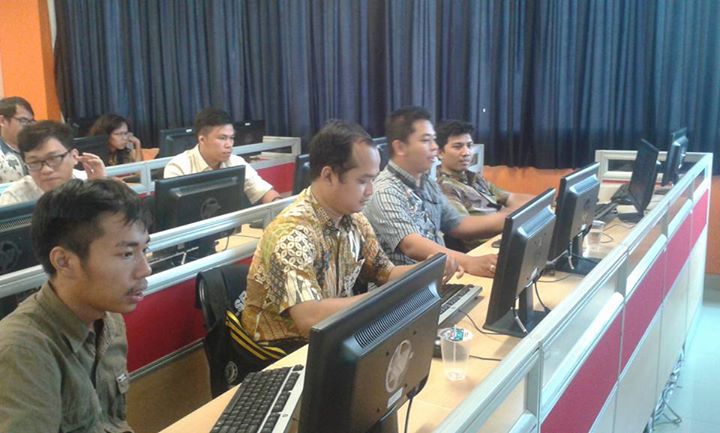 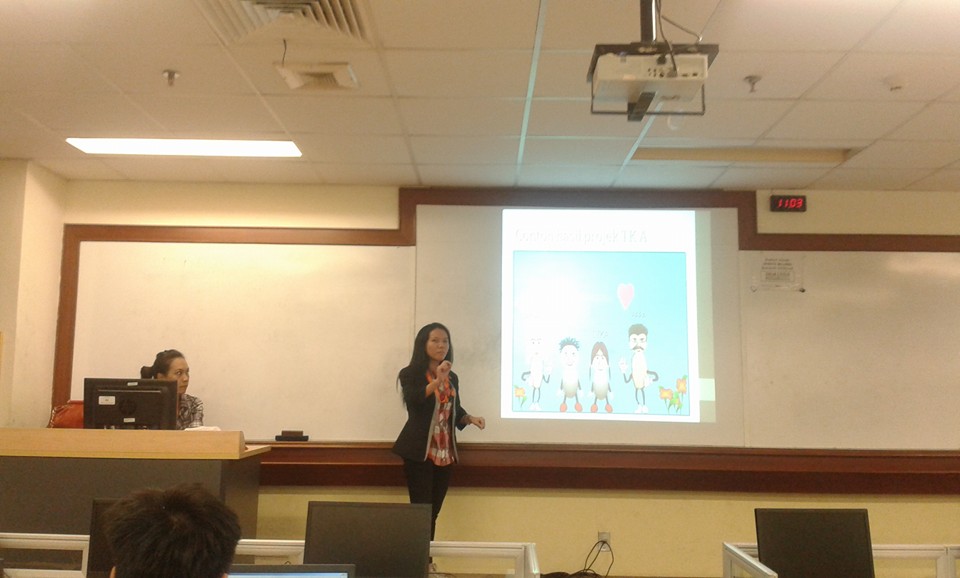 1.Judul Proyek(Project title):Program percepatan penerapan IT dalam dunia pendidikan untuk semua guru sekolah mitra sekolah binus center dalam tiga bulanProgram percepatan penerapan IT dalam dunia pendidikan untuk semua guru sekolah mitra sekolah binus center dalam tiga bulan2.Kategori(Category):Art & DesignBuilding & Environment Business & ManagementHumanioraScience & TechnologyTeaching & LearningOther: ............................................................................................Other: ............................................................................................3.Nama Tim(Team Name):Agent of Change Group Agent of Change Group 4.Anggota Tim(Team members):Mengetahui,Team LeaderErwin Sugiarto(Poltak E.Butarbutar)Direct Supervisor No.Aktivitas (Activity)Bulan (Month)Bulan (Month)Bulan (Month)Bulan (Month)Bulan (Month)Bulan (Month)Keluaran (Output)No.Aktivitas (Activity)AugSepOctNovDecJan1Sosialisasi kegiatan baik ke Instruktur iSLS dan pihak sekolahPara instruktur dan pihak sekolah memahami tentang project yang akan dilaksanakan2Pembuatan daftar guru-guru sesuai dengan kemampuan/minat dalam bidang ITAdannya rumusan konsep dalam pelaksanaan project3Penentuan materi/aplikasi yang akan dishare oleh para instruktur ke Guru-guru sekolahAdanya daftar aplikasi yang akan diberikan kepada guru sekolah3Pelaksanaan Training untuk instrukturInstruktur mampu menguasai aplikasi dan mensharing ke guru-guru lain di sekolah4Sharing Knowledge instruktur dengan para guru-guru di sekolahInstruktur memberikan sharing kepada guru-guru lain5Monitoring sharing knowledgeAdanya masukan-masukan dari sekolah dan instruktur akan keberhasilan dan kegagalan dari pelaksanaan project6Membuat laporan hasil monitoring dan input dari sekolahAdanya laporan pelaksanaan kegiatan